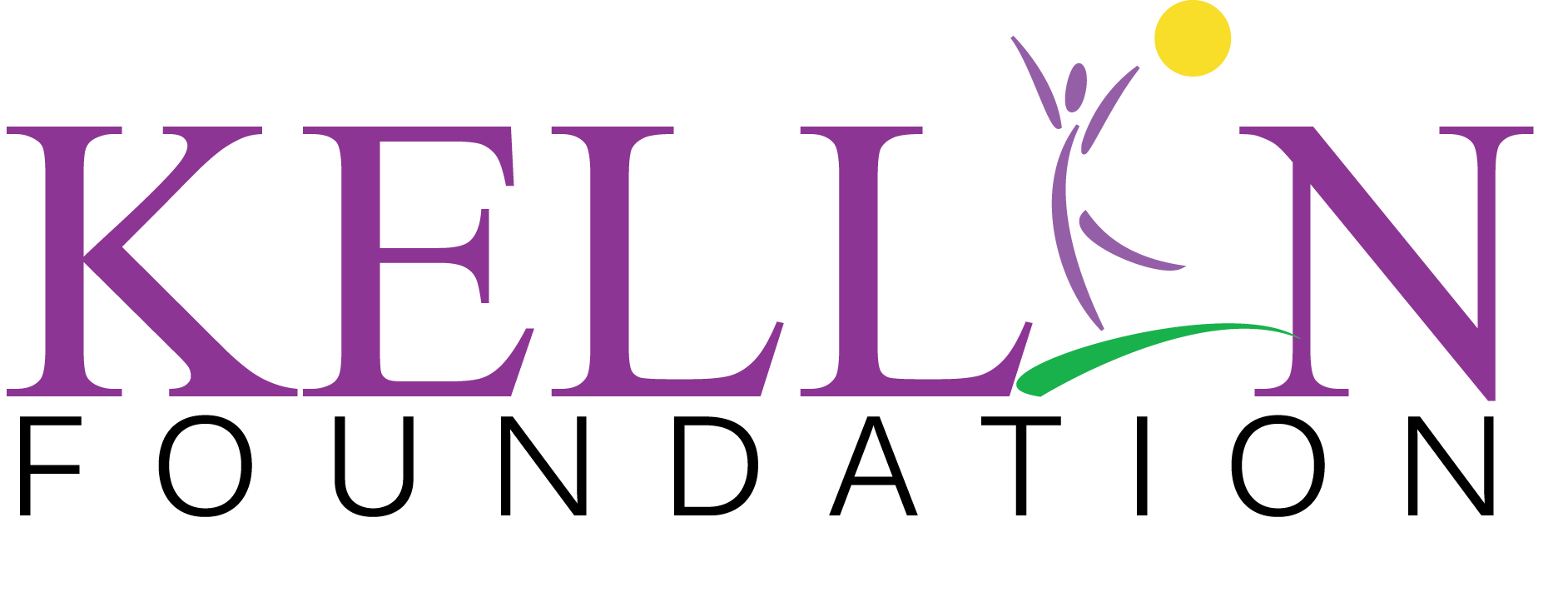 POSITION FOR WHICHYOU ARE APPLYING: POSITION FOR WHICHYOU ARE APPLYING: POSITION FOR WHICHYOU ARE APPLYING: Check all that you may be interested in:    Full-Time       Part-time      Contractual        Student Internship      Volunteer           Check all that you may be interested in:    Full-Time       Part-time      Contractual        Student Internship      Volunteer           Check all that you may be interested in:    Full-Time       Part-time      Contractual        Student Internship      Volunteer           Check all that you may be interested in:    Full-Time       Part-time      Contractual        Student Internship      Volunteer           Check all that you may be interested in:    Full-Time       Part-time      Contractual        Student Internship      Volunteer           Check all that you may be interested in:    Full-Time       Part-time      Contractual        Student Internship      Volunteer           Check all that you may be interested in:    Full-Time       Part-time      Contractual        Student Internship      Volunteer           Check all that you may be interested in:    Full-Time       Part-time      Contractual        Student Internship      Volunteer           Check all that you may be interested in:    Full-Time       Part-time      Contractual        Student Internship      Volunteer           Check all that you may be interested in:    Full-Time       Part-time      Contractual        Student Internship      Volunteer           Check all that you may be interested in:    Full-Time       Part-time      Contractual        Student Internship      Volunteer           Check all that you may be interested in:    Full-Time       Part-time      Contractual        Student Internship      Volunteer           Check all that you may be interested in:    Full-Time       Part-time      Contractual        Student Internship      Volunteer           Check all that you may be interested in:    Full-Time       Part-time      Contractual        Student Internship      Volunteer           Check all that you may be interested in:    Full-Time       Part-time      Contractual        Student Internship      Volunteer           Last Name Last Name Last Name Last Name Last Name Last Name Last Name Last Name Last Name First Name First Name First Name First Name First Name Middle InitialMailing Address Mailing Address Mailing Address Mailing Address Mailing Address Mailing Address Mailing Address Mailing Address Mailing Address City City City City City City State Zip Cell Telephone No.Cell Telephone No.Cell Telephone No.Cell Telephone No.Cell Telephone No.Home Telephone No. Home Telephone No. Home Telephone No. Home Telephone No. Home Telephone No. Alternate Phone No. E-Mail AddressE-Mail AddressDriver’s License #Driver’s License #StateStateStateExpiration DateExpiration DateExpiration DateExpiration DateExpiration DateExpiration DateLicense Class       Endorsement       License Class       Endorsement       License Class       Endorsement       License Class       Endorsement       Have you been charged or convicted of a felony since your 18th birthday? If you answered yes, please complete the following: (Conviction is not an automatic bar to employment. Each case is considered on its individual merits).Nature of Offense			Name & Location of Court		  Date Have you been charged or convicted of a felony since your 18th birthday? If you answered yes, please complete the following: (Conviction is not an automatic bar to employment. Each case is considered on its individual merits).Nature of Offense			Name & Location of Court		  Date Have you been charged or convicted of a felony since your 18th birthday? If you answered yes, please complete the following: (Conviction is not an automatic bar to employment. Each case is considered on its individual merits).Nature of Offense			Name & Location of Court		  Date Have you been charged or convicted of a felony since your 18th birthday? If you answered yes, please complete the following: (Conviction is not an automatic bar to employment. Each case is considered on its individual merits).Nature of Offense			Name & Location of Court		  Date Have you been charged or convicted of a felony since your 18th birthday? If you answered yes, please complete the following: (Conviction is not an automatic bar to employment. Each case is considered on its individual merits).Nature of Offense			Name & Location of Court		  Date Have you been charged or convicted of a felony since your 18th birthday? If you answered yes, please complete the following: (Conviction is not an automatic bar to employment. Each case is considered on its individual merits).Nature of Offense			Name & Location of Court		  Date Have you been charged or convicted of a felony since your 18th birthday? If you answered yes, please complete the following: (Conviction is not an automatic bar to employment. Each case is considered on its individual merits).Nature of Offense			Name & Location of Court		  Date Have you been charged or convicted of a felony since your 18th birthday? If you answered yes, please complete the following: (Conviction is not an automatic bar to employment. Each case is considered on its individual merits).Nature of Offense			Name & Location of Court		  Date Have you been charged or convicted of a felony since your 18th birthday? If you answered yes, please complete the following: (Conviction is not an automatic bar to employment. Each case is considered on its individual merits).Nature of Offense			Name & Location of Court		  Date Have you been charged or convicted of a felony since your 18th birthday? If you answered yes, please complete the following: (Conviction is not an automatic bar to employment. Each case is considered on its individual merits).Nature of Offense			Name & Location of Court		  Date Have you been charged or convicted of a felony since your 18th birthday? If you answered yes, please complete the following: (Conviction is not an automatic bar to employment. Each case is considered on its individual merits).Nature of Offense			Name & Location of Court		  Date Have you been charged or convicted of a felony since your 18th birthday? If you answered yes, please complete the following: (Conviction is not an automatic bar to employment. Each case is considered on its individual merits).Nature of Offense			Name & Location of Court		  Date Have you been charged or convicted of a felony since your 18th birthday? If you answered yes, please complete the following: (Conviction is not an automatic bar to employment. Each case is considered on its individual merits).Nature of Offense			Name & Location of Court		  Date Have you been charged or convicted of a felony since your 18th birthday? If you answered yes, please complete the following: (Conviction is not an automatic bar to employment. Each case is considered on its individual merits).Nature of Offense			Name & Location of Court		  Date (Inaccurate information here will result in disqualification.)  Yes	 No(Inaccurate information here will result in disqualification.)  Yes	 NoAre any of your educational or employment records found under a different last name? If yes, please give the last name. 	Previous Last Name      Are any of your educational or employment records found under a different last name? If yes, please give the last name. 	Previous Last Name      Are any of your educational or employment records found under a different last name? If yes, please give the last name. 	Previous Last Name      Are any of your educational or employment records found under a different last name? If yes, please give the last name. 	Previous Last Name      Are any of your educational or employment records found under a different last name? If yes, please give the last name. 	Previous Last Name      Are any of your educational or employment records found under a different last name? If yes, please give the last name. 	Previous Last Name      Are any of your educational or employment records found under a different last name? If yes, please give the last name. 	Previous Last Name      Are any of your educational or employment records found under a different last name? If yes, please give the last name. 	Previous Last Name      Are any of your educational or employment records found under a different last name? If yes, please give the last name. 	Previous Last Name      Are any of your educational or employment records found under a different last name? If yes, please give the last name. 	Previous Last Name      Are any of your educational or employment records found under a different last name? If yes, please give the last name. 	Previous Last Name      Are any of your educational or employment records found under a different last name? If yes, please give the last name. 	Previous Last Name      Are any of your educational or employment records found under a different last name? If yes, please give the last name. 	Previous Last Name      Are any of your educational or employment records found under a different last name? If yes, please give the last name. 	Previous Last Name       Yes	 NoHave you ever been discharged or forced to resign from any position? If yes, please give employer, date and reason.	Employer	     			Date and Reason  Have you ever been discharged or forced to resign from any position? If yes, please give employer, date and reason.	Employer	     			Date and Reason  Have you ever been discharged or forced to resign from any position? If yes, please give employer, date and reason.	Employer	     			Date and Reason  Have you ever been discharged or forced to resign from any position? If yes, please give employer, date and reason.	Employer	     			Date and Reason  Have you ever been discharged or forced to resign from any position? If yes, please give employer, date and reason.	Employer	     			Date and Reason  Have you ever been discharged or forced to resign from any position? If yes, please give employer, date and reason.	Employer	     			Date and Reason  Have you ever been discharged or forced to resign from any position? If yes, please give employer, date and reason.	Employer	     			Date and Reason  Have you ever been discharged or forced to resign from any position? If yes, please give employer, date and reason.	Employer	     			Date and Reason  Have you ever been discharged or forced to resign from any position? If yes, please give employer, date and reason.	Employer	     			Date and Reason  Have you ever been discharged or forced to resign from any position? If yes, please give employer, date and reason.	Employer	     			Date and Reason  Have you ever been discharged or forced to resign from any position? If yes, please give employer, date and reason.	Employer	     			Date and Reason  Have you ever been discharged or forced to resign from any position? If yes, please give employer, date and reason.	Employer	     			Date and Reason  Have you ever been discharged or forced to resign from any position? If yes, please give employer, date and reason.	Employer	     			Date and Reason  Have you ever been discharged or forced to resign from any position? If yes, please give employer, date and reason.	Employer	     			Date and Reason   Yes	 No Yes	 NoIf hired, are you authorized to work in the United States? For non citizens, a copy of your authorization to work issued by the U.S. Immigration and Naturalization Service must be submitted prior to appointment. If hired, are you authorized to work in the United States? For non citizens, a copy of your authorization to work issued by the U.S. Immigration and Naturalization Service must be submitted prior to appointment. If hired, are you authorized to work in the United States? For non citizens, a copy of your authorization to work issued by the U.S. Immigration and Naturalization Service must be submitted prior to appointment. If hired, are you authorized to work in the United States? For non citizens, a copy of your authorization to work issued by the U.S. Immigration and Naturalization Service must be submitted prior to appointment. If hired, are you authorized to work in the United States? For non citizens, a copy of your authorization to work issued by the U.S. Immigration and Naturalization Service must be submitted prior to appointment. If hired, are you authorized to work in the United States? For non citizens, a copy of your authorization to work issued by the U.S. Immigration and Naturalization Service must be submitted prior to appointment. If hired, are you authorized to work in the United States? For non citizens, a copy of your authorization to work issued by the U.S. Immigration and Naturalization Service must be submitted prior to appointment. If hired, are you authorized to work in the United States? For non citizens, a copy of your authorization to work issued by the U.S. Immigration and Naturalization Service must be submitted prior to appointment. If hired, are you authorized to work in the United States? For non citizens, a copy of your authorization to work issued by the U.S. Immigration and Naturalization Service must be submitted prior to appointment. If hired, are you authorized to work in the United States? For non citizens, a copy of your authorization to work issued by the U.S. Immigration and Naturalization Service must be submitted prior to appointment. If hired, are you authorized to work in the United States? For non citizens, a copy of your authorization to work issued by the U.S. Immigration and Naturalization Service must be submitted prior to appointment. If hired, are you authorized to work in the United States? For non citizens, a copy of your authorization to work issued by the U.S. Immigration and Naturalization Service must be submitted prior to appointment. If hired, are you authorized to work in the United States? For non citizens, a copy of your authorization to work issued by the U.S. Immigration and Naturalization Service must be submitted prior to appointment. If hired, are you authorized to work in the United States? For non citizens, a copy of your authorization to work issued by the U.S. Immigration and Naturalization Service must be submitted prior to appointment.  Yes	 No Business References (at least 2 individuals who have supervised you) Business References (at least 2 individuals who have supervised you) Business References (at least 2 individuals who have supervised you) Business References (at least 2 individuals who have supervised you) Business References (at least 2 individuals who have supervised you) Business References (at least 2 individuals who have supervised you) Business References (at least 2 individuals who have supervised you) Business References (at least 2 individuals who have supervised you) Business References (at least 2 individuals who have supervised you) Business References (at least 2 individuals who have supervised you) Business References (at least 2 individuals who have supervised you) Business References (at least 2 individuals who have supervised you) Business References (at least 2 individuals who have supervised you) Business References (at least 2 individuals who have supervised you)For Office Use Only:Date and Time ReceivedAccepted by:  [                         ]NameNameNameNameNameNameNameNameTelephone NumberTelephone NumberTelephone NumberTelephone NumberTelephone NumberTelephone NumberFor Office Use Only:Date and Time ReceivedAccepted by:  [                         ]For Office Use Only:Date and Time ReceivedAccepted by:  [                         ]For Office Use Only:Date and Time ReceivedAccepted by:  [                         ]For Office Use Only:Date and Time ReceivedAccepted by:  [                         ]For Office Use Only:Date and Time ReceivedAccepted by:  [                         ]For Office Use Only:Date and Time ReceivedAccepted by:  [                         ]For Office Use Only:Date and Time ReceivedAccepted by:  [                         ]EDUCATION AND TRAININGEDUCATION AND TRAININGEDUCATION AND TRAININGEDUCATION AND TRAININGEDUCATION AND TRAININGEDUCATION AND TRAININGEDUCATION AND TRAININGEDUCATION AND TRAININGEDUCATION AND TRAININGEDUCATION AND TRAININGEDUCATION AND TRAININGEDUCATION AND TRAININGELEMENTARY AND HIGH SCHOOL EDUCATIONELEMENTARY AND HIGH SCHOOL EDUCATIONELEMENTARY AND HIGH SCHOOL EDUCATIONELEMENTARY AND HIGH SCHOOL EDUCATIONELEMENTARY AND HIGH SCHOOL EDUCATIONELEMENTARY AND HIGH SCHOOL EDUCATIONELEMENTARY AND HIGH SCHOOL EDUCATIONELEMENTARY AND HIGH SCHOOL EDUCATIONELEMENTARY AND HIGH SCHOOL EDUCATIONELEMENTARY AND HIGH SCHOOL EDUCATIONELEMENTARY AND HIGH SCHOOL EDUCATIONELEMENTARY AND HIGH SCHOOL EDUCATIONHighest Grade Completed  (choose one)1   2   3   4    5    67   8   9   10  11  12Highest Grade Completed  (choose one)1   2   3   4    5    67   8   9   10  11  12Did you graduate or obtain a GED?  YES	   NODid you graduate or obtain a GED?  YES	   NODid you graduate or obtain a GED?  YES	   NODid you graduate or obtain a GED?  YES	   NOName and Location of Last School Attended(High School, Junior High or Elementary)Name and Location of Last School Attended(High School, Junior High or Elementary)Name and Location of Last School Attended(High School, Junior High or Elementary)Name and Location of Last School Attended(High School, Junior High or Elementary)Name and Location of Last School Attended(High School, Junior High or Elementary)Name and Location of Last School Attended(High School, Junior High or Elementary)Highest Grade Completed  (choose one)1   2   3   4    5    67   8   9   10  11  12Highest Grade Completed  (choose one)1   2   3   4    5    67   8   9   10  11  12Did you graduate or obtain a GED?  YES	   NODid you graduate or obtain a GED?  YES	   NODid you graduate or obtain a GED?  YES	   NODid you graduate or obtain a GED?  YES	   NOName:  Location (city and state): Name:  Location (city and state): Name:  Location (city and state): Name:  Location (city and state): Name:  Location (city and state): Name:  Location (city and state): RELATED SPECIAL TRAINING (BUSINESS, ARMED FORCES, TRADE SCHOOLS, ETC.)RELATED SPECIAL TRAINING (BUSINESS, ARMED FORCES, TRADE SCHOOLS, ETC.)RELATED SPECIAL TRAINING (BUSINESS, ARMED FORCES, TRADE SCHOOLS, ETC.)RELATED SPECIAL TRAINING (BUSINESS, ARMED FORCES, TRADE SCHOOLS, ETC.)RELATED SPECIAL TRAINING (BUSINESS, ARMED FORCES, TRADE SCHOOLS, ETC.)RELATED SPECIAL TRAINING (BUSINESS, ARMED FORCES, TRADE SCHOOLS, ETC.)RELATED SPECIAL TRAINING (BUSINESS, ARMED FORCES, TRADE SCHOOLS, ETC.)RELATED SPECIAL TRAINING (BUSINESS, ARMED FORCES, TRADE SCHOOLS, ETC.)RELATED SPECIAL TRAINING (BUSINESS, ARMED FORCES, TRADE SCHOOLS, ETC.)RELATED SPECIAL TRAINING (BUSINESS, ARMED FORCES, TRADE SCHOOLS, ETC.)RELATED SPECIAL TRAINING (BUSINESS, ARMED FORCES, TRADE SCHOOLS, ETC.)RELATED SPECIAL TRAINING (BUSINESS, ARMED FORCES, TRADE SCHOOLS, ETC.)Names and Locations of School(city & state)Dates Attended (Mo & Yr)Dates Attended (Mo & Yr)Dates Attended (Mo & Yr)Courses/Subjects CompletedCourses/Subjects CompletedCourses/Subjects CompletedCredit HoursCredit HoursDiplomas/CertificatesReceivedDiplomas/CertificatesReceivedDiplomas/CertificatesReceivedNames and Locations of School(city & state)FromFromToCourses/Subjects CompletedCourses/Subjects CompletedCourses/Subjects CompletedCredit HoursCredit HoursDiplomas/CertificatesReceivedDiplomas/CertificatesReceivedDiplomas/CertificatesReceivedCOLLEGES AND UNIVERSITIES ATTENDED (UNDERGRADUATE & GRADUATE) **Must be from an accredited college/university**COLLEGES AND UNIVERSITIES ATTENDED (UNDERGRADUATE & GRADUATE) **Must be from an accredited college/university**COLLEGES AND UNIVERSITIES ATTENDED (UNDERGRADUATE & GRADUATE) **Must be from an accredited college/university**COLLEGES AND UNIVERSITIES ATTENDED (UNDERGRADUATE & GRADUATE) **Must be from an accredited college/university**COLLEGES AND UNIVERSITIES ATTENDED (UNDERGRADUATE & GRADUATE) **Must be from an accredited college/university**COLLEGES AND UNIVERSITIES ATTENDED (UNDERGRADUATE & GRADUATE) **Must be from an accredited college/university**COLLEGES AND UNIVERSITIES ATTENDED (UNDERGRADUATE & GRADUATE) **Must be from an accredited college/university**COLLEGES AND UNIVERSITIES ATTENDED (UNDERGRADUATE & GRADUATE) **Must be from an accredited college/university**COLLEGES AND UNIVERSITIES ATTENDED (UNDERGRADUATE & GRADUATE) **Must be from an accredited college/university**COLLEGES AND UNIVERSITIES ATTENDED (UNDERGRADUATE & GRADUATE) **Must be from an accredited college/university**COLLEGES AND UNIVERSITIES ATTENDED (UNDERGRADUATE & GRADUATE) **Must be from an accredited college/university**COLLEGES AND UNIVERSITIES ATTENDED (UNDERGRADUATE & GRADUATE) **Must be from an accredited college/university**Names and Locations of School(s)(city & state)Dates Attended (Mo & Yr)Dates Attended (Mo & Yr)Dates Attended (Mo & Yr)Type of Degree Earned Type of Degree Earned Type of Degree Earned Type of Degree Earned MajorMajorMinorMinorNames and Locations of School(s)(city & state)FromFromToType of Degree Earned Type of Degree Earned Type of Degree Earned Type of Degree Earned MajorMajorMinorMinorRELATED LICENSES RELATED LICENSES RELATED LICENSES RELATED LICENSES RELATED LICENSES RELATED LICENSES RELATED LICENSES RELATED LICENSES RELATED LICENSES RELATED LICENSES RELATED LICENSES RELATED LICENSES Professional License Issued ByField/Trade SpecializationField/Trade SpecializationField/Trade SpecializationField/Trade SpecializationLicense NumberLicense NumberLicense NumberIssue
DateIssue
DateIssue
DateExpiration DateEMPLOYMENT HISTORYEMPLOYMENT HISTORYEMPLOYMENT HISTORYEMPLOYMENT HISTORYEMPLOYMENT HISTORYEMPLOYMENT HISTORYEMPLOYMENT HISTORYEMPLOYMENT HISTORYEMPLOYMENT HISTORYEMPLOYMENT HISTORYMay we contact your present employer?                  	YES         NO  May we contact your present employer?                  	YES         NO  May we contact your present employer?                  	YES         NO  May we contact your present employer?                  	YES         NO  May we contact your present employer?                  	YES         NO  May we contact your present employer?                  	YES         NO  May we contact your present employer?                  	YES         NO  May we contact your present employer?                  	YES         NO  May we contact your present employer?                  	YES         NO  May we contact your present employer?                  	YES         NO  1Starting Datemonth / day / yearEnding Datemonth / day / yearEnding Datemonth / day / yearEmployer/Company Name and address (city and state are required)Employer/Company Name and address (city and state are required)Employer/Company Name and address (city and state are required)Employer/Company Name and address (city and state are required)Employer/Company Name and address (city and state are required)Employer/Company Name and address (city and state are required)  Paid Work	  Volunteer  Paid Work	  Volunteer  Paid Work	  VolunteerHours per WeekName & Title of Immediate Supervisor Name & Title of Immediate Supervisor Name & Title of Immediate Supervisor Name & Title of Immediate Supervisor Telephone NumberTelephone NumberReason for LeavingReason for LeavingReason for LeavingReason for LeavingReason for LeavingReason for LeavingReason for LeavingReason for LeavingReason for LeavingReason for LeavingTitle of Position HeldTitle of Position HeldTitle of Position HeldTitle of Position HeldTitle of Position HeldTitle of Position HeldNumber & Job Title of Employees you SupervisedNumber & Job Title of Employees you SupervisedNumber & Job Title of Employees you SupervisedNumber & Job Title of Employees you SupervisedList job responsibilities List job responsibilities List job responsibilities List job responsibilities List job responsibilities List job responsibilities List job responsibilities List job responsibilities List job responsibilities List job responsibilities List job responsibilities List job responsibilities List job responsibilities List job responsibilities List job responsibilities List job responsibilities List job responsibilities List job responsibilities List job responsibilities List job responsibilities 2Starting Datemonth / day / yearEnding Datemonth / day / yearEnding Datemonth / day / yearEmployer/Company Name and address (city and state are required)Employer/Company Name and address (city and state are required)Employer/Company Name and address (city and state are required)Employer/Company Name and address (city and state are required)Employer/Company Name and address (city and state are required)Employer/Company Name and address (city and state are required)  Paid Work	  Volunteer  Paid Work	  Volunteer  Paid Work	  VolunteerHours per WeekName & Title of Immediate Supervisor Name & Title of Immediate Supervisor Name & Title of Immediate Supervisor Name & Title of Immediate Supervisor Telephone NumberTelephone NumberReason for LeavingReason for LeavingReason for LeavingReason for LeavingReason for LeavingReason for LeavingReason for LeavingReason for LeavingReason for LeavingReason for LeavingTitle of Position HeldTitle of Position HeldTitle of Position HeldTitle of Position HeldTitle of Position HeldTitle of Position HeldNumber & Job Title of Employees you SupervisedNumber & Job Title of Employees you SupervisedNumber & Job Title of Employees you SupervisedNumber & Job Title of Employees you SupervisedDescribe job responsibilities in order of importance:Describe job responsibilities in order of importance:Describe job responsibilities in order of importance:Describe job responsibilities in order of importance:Describe job responsibilities in order of importance:Describe job responsibilities in order of importance:Describe job responsibilities in order of importance:Describe job responsibilities in order of importance:Describe job responsibilities in order of importance:Describe job responsibilities in order of importance:Describe job responsibilities in order of importance:Describe job responsibilities in order of importance:Describe job responsibilities in order of importance:Describe job responsibilities in order of importance:Describe job responsibilities in order of importance:Describe job responsibilities in order of importance:Describe job responsibilities in order of importance:Describe job responsibilities in order of importance:Describe job responsibilities in order of importance:Describe job responsibilities in order of importance:3Starting Datemonth / day / yearEnding Datemonth / day / yearEnding Datemonth / day / yearEmployer/Company Name and address (city and state are required)Employer/Company Name and address (city and state are required)Employer/Company Name and address (city and state are required)Employer/Company Name and address (city and state are required)Employer/Company Name and address (city and state are required)Employer/Company Name and address (city and state are required)  Paid Work	  Volunteer  Paid Work	  Volunteer  Paid Work	  VolunteerHours per WeekName & Title of Immediate Supervisor Name & Title of Immediate Supervisor Name & Title of Immediate Supervisor Name & Title of Immediate Supervisor Telephone NumberTelephone NumberReason for LeavingReason for LeavingReason for LeavingReason for LeavingReason for LeavingReason for LeavingReason for LeavingReason for LeavingReason for LeavingReason for LeavingTitle of Position HeldTitle of Position HeldTitle of Position HeldTitle of Position HeldTitle of Position HeldTitle of Position HeldNumber & Job Title of Employees you SupervisedNumber & Job Title of Employees you SupervisedNumber & Job Title of Employees you SupervisedNumber & Job Title of Employees you SupervisedDescribe job responsibilities in order of importance:Describe job responsibilities in order of importance:Describe job responsibilities in order of importance:Describe job responsibilities in order of importance:Describe job responsibilities in order of importance:Describe job responsibilities in order of importance:Describe job responsibilities in order of importance:Describe job responsibilities in order of importance:Describe job responsibilities in order of importance:Describe job responsibilities in order of importance:Describe job responsibilities in order of importance:Describe job responsibilities in order of importance:Describe job responsibilities in order of importance:Describe job responsibilities in order of importance:Describe job responsibilities in order of importance:Describe job responsibilities in order of importance:Describe job responsibilities in order of importance:Describe job responsibilities in order of importance:Describe job responsibilities in order of importance:Describe job responsibilities in order of importance:4Starting Datemonth / day / yearEnding Datemonth / day / yearEnding Datemonth / day / yearEmployer/Company Name and address (city and state are required)Employer/Company Name and address (city and state are required)Employer/Company Name and address (city and state are required)Employer/Company Name and address (city and state are required)Employer/Company Name and address (city and state are required)Employer/Company Name and address (city and state are required)  Paid Work	  Volunteer  Paid Work	  Volunteer  Paid Work	  VolunteerHours per WeekName & Title of Immediate Supervisor Name & Title of Immediate Supervisor Name & Title of Immediate Supervisor Name & Title of Immediate Supervisor Telephone NumberTelephone NumberReason for LeavingReason for LeavingReason for LeavingReason for LeavingReason for LeavingReason for LeavingReason for LeavingReason for LeavingReason for LeavingReason for LeavingTitle of Position HeldTitle of Position HeldTitle of Position HeldTitle of Position HeldTitle of Position HeldTitle of Position HeldNumber & Job Title of Employees you SupervisedNumber & Job Title of Employees you SupervisedNumber & Job Title of Employees you SupervisedNumber & Job Title of Employees you SupervisedDescribe job responsibilities in order of importance:Describe job responsibilities in order of importance:Describe job responsibilities in order of importance:Describe job responsibilities in order of importance:Describe job responsibilities in order of importance:Describe job responsibilities in order of importance:Describe job responsibilities in order of importance:Describe job responsibilities in order of importance:Describe job responsibilities in order of importance:Describe job responsibilities in order of importance:Describe job responsibilities in order of importance:Describe job responsibilities in order of importance:Describe job responsibilities in order of importance:Describe job responsibilities in order of importance:Describe job responsibilities in order of importance:Describe job responsibilities in order of importance:Describe job responsibilities in order of importance:Describe job responsibilities in order of importance:Describe job responsibilities in order of importance:Describe job responsibilities in order of importance:5Starting Datemonth / day / yearEnding Datemonth / day / yearEnding Datemonth / day / yearEmployer/Company Name and address (city and state are required)Employer/Company Name and address (city and state are required)Employer/Company Name and address (city and state are required)Employer/Company Name and address (city and state are required)Employer/Company Name and address (city and state are required)Employer/Company Name and address (city and state are required)  Paid Work	  Volunteer  Paid Work	  Volunteer  Paid Work	  VolunteerHours per WeekName & Title of Immediate Supervisor Name & Title of Immediate Supervisor Name & Title of Immediate Supervisor Name & Title of Immediate Supervisor Telephone NumberTelephone NumberReason for LeavingReason for LeavingReason for LeavingReason for LeavingReason for LeavingReason for LeavingReason for LeavingReason for LeavingReason for LeavingReason for LeavingTitle of Position HeldTitle of Position HeldTitle of Position HeldTitle of Position HeldTitle of Position HeldTitle of Position HeldNumber & Job Title of Employees you SupervisedNumber & Job Title of Employees you SupervisedNumber & Job Title of Employees you SupervisedNumber & Job Title of Employees you SupervisedDescribe job responsibilities in order of importance:Describe job responsibilities in order of importance:Describe job responsibilities in order of importance:Describe job responsibilities in order of importance:Describe job responsibilities in order of importance:Describe job responsibilities in order of importance:Describe job responsibilities in order of importance:Describe job responsibilities in order of importance:Describe job responsibilities in order of importance:Describe job responsibilities in order of importance:Describe job responsibilities in order of importance:Describe job responsibilities in order of importance:Describe job responsibilities in order of importance:Describe job responsibilities in order of importance:Describe job responsibilities in order of importance:Describe job responsibilities in order of importance:Describe job responsibilities in order of importance:Describe job responsibilities in order of importance:Describe job responsibilities in order of importance:Describe job responsibilities in order of importance:CONDITIONS OF EMPLOYMENT STATEMENTCONDITIONS OF EMPLOYMENT STATEMENTCONDITIONS OF EMPLOYMENT STATEMENTCONDITIONS OF EMPLOYMENT STATEMENTCONDITIONS OF EMPLOYMENT STATEMENTCONDITIONS OF EMPLOYMENT STATEMENTCONDITIONS OF EMPLOYMENT STATEMENTCONDITIONS OF EMPLOYMENT STATEMENTCONDITIONS OF EMPLOYMENT STATEMENTUnder penalties of perjury, I declare that my answers to the questions on this application and any necessary examinations and supplements are true and give the Kellin Foundation the right to investigate all information given and to secure additional appropriate information if necessary.  I understand that an investigative report may be made from information obtained through personal interviews with others.  I understand that this inquiry may include information as to my personal characteristics, employment verification, credential verification, personal identity verifications, reference checks, criminal records, motor vehicle records, and appropriateness for employment.  In accordance with the law and my understanding of this statement, I authorize my current and former employers to give any information regarding my employment, together with all information regarding me, and hereby release from all liability or responsibility all persons, companies, or corporations furnishing such information in good faith.  I also authorize the release of my scholastic ratings to the Kellin Foundation by schools and other education institutions that I have attended.I understand that the completion of this application does not assure me of a position with the Kellin Foundation and does not obligate the Kellin Foundation to me in any way.  I further understand that any misrepresentation herein may cause my application to be rejected, my name to be removed from the eligible register and/or subject me to dismissal.  I understand that this application, exam documents and attachments become a part of the Kellin Foundation records and will not be returned, reused or copied for me once submitted.   Under penalties of perjury, I declare that my answers to the questions on this application and any necessary examinations and supplements are true and give the Kellin Foundation the right to investigate all information given and to secure additional appropriate information if necessary.  I understand that an investigative report may be made from information obtained through personal interviews with others.  I understand that this inquiry may include information as to my personal characteristics, employment verification, credential verification, personal identity verifications, reference checks, criminal records, motor vehicle records, and appropriateness for employment.  In accordance with the law and my understanding of this statement, I authorize my current and former employers to give any information regarding my employment, together with all information regarding me, and hereby release from all liability or responsibility all persons, companies, or corporations furnishing such information in good faith.  I also authorize the release of my scholastic ratings to the Kellin Foundation by schools and other education institutions that I have attended.I understand that the completion of this application does not assure me of a position with the Kellin Foundation and does not obligate the Kellin Foundation to me in any way.  I further understand that any misrepresentation herein may cause my application to be rejected, my name to be removed from the eligible register and/or subject me to dismissal.  I understand that this application, exam documents and attachments become a part of the Kellin Foundation records and will not be returned, reused or copied for me once submitted.   Under penalties of perjury, I declare that my answers to the questions on this application and any necessary examinations and supplements are true and give the Kellin Foundation the right to investigate all information given and to secure additional appropriate information if necessary.  I understand that an investigative report may be made from information obtained through personal interviews with others.  I understand that this inquiry may include information as to my personal characteristics, employment verification, credential verification, personal identity verifications, reference checks, criminal records, motor vehicle records, and appropriateness for employment.  In accordance with the law and my understanding of this statement, I authorize my current and former employers to give any information regarding my employment, together with all information regarding me, and hereby release from all liability or responsibility all persons, companies, or corporations furnishing such information in good faith.  I also authorize the release of my scholastic ratings to the Kellin Foundation by schools and other education institutions that I have attended.I understand that the completion of this application does not assure me of a position with the Kellin Foundation and does not obligate the Kellin Foundation to me in any way.  I further understand that any misrepresentation herein may cause my application to be rejected, my name to be removed from the eligible register and/or subject me to dismissal.  I understand that this application, exam documents and attachments become a part of the Kellin Foundation records and will not be returned, reused or copied for me once submitted.   Under penalties of perjury, I declare that my answers to the questions on this application and any necessary examinations and supplements are true and give the Kellin Foundation the right to investigate all information given and to secure additional appropriate information if necessary.  I understand that an investigative report may be made from information obtained through personal interviews with others.  I understand that this inquiry may include information as to my personal characteristics, employment verification, credential verification, personal identity verifications, reference checks, criminal records, motor vehicle records, and appropriateness for employment.  In accordance with the law and my understanding of this statement, I authorize my current and former employers to give any information regarding my employment, together with all information regarding me, and hereby release from all liability or responsibility all persons, companies, or corporations furnishing such information in good faith.  I also authorize the release of my scholastic ratings to the Kellin Foundation by schools and other education institutions that I have attended.I understand that the completion of this application does not assure me of a position with the Kellin Foundation and does not obligate the Kellin Foundation to me in any way.  I further understand that any misrepresentation herein may cause my application to be rejected, my name to be removed from the eligible register and/or subject me to dismissal.  I understand that this application, exam documents and attachments become a part of the Kellin Foundation records and will not be returned, reused or copied for me once submitted.   Under penalties of perjury, I declare that my answers to the questions on this application and any necessary examinations and supplements are true and give the Kellin Foundation the right to investigate all information given and to secure additional appropriate information if necessary.  I understand that an investigative report may be made from information obtained through personal interviews with others.  I understand that this inquiry may include information as to my personal characteristics, employment verification, credential verification, personal identity verifications, reference checks, criminal records, motor vehicle records, and appropriateness for employment.  In accordance with the law and my understanding of this statement, I authorize my current and former employers to give any information regarding my employment, together with all information regarding me, and hereby release from all liability or responsibility all persons, companies, or corporations furnishing such information in good faith.  I also authorize the release of my scholastic ratings to the Kellin Foundation by schools and other education institutions that I have attended.I understand that the completion of this application does not assure me of a position with the Kellin Foundation and does not obligate the Kellin Foundation to me in any way.  I further understand that any misrepresentation herein may cause my application to be rejected, my name to be removed from the eligible register and/or subject me to dismissal.  I understand that this application, exam documents and attachments become a part of the Kellin Foundation records and will not be returned, reused or copied for me once submitted.   Under penalties of perjury, I declare that my answers to the questions on this application and any necessary examinations and supplements are true and give the Kellin Foundation the right to investigate all information given and to secure additional appropriate information if necessary.  I understand that an investigative report may be made from information obtained through personal interviews with others.  I understand that this inquiry may include information as to my personal characteristics, employment verification, credential verification, personal identity verifications, reference checks, criminal records, motor vehicle records, and appropriateness for employment.  In accordance with the law and my understanding of this statement, I authorize my current and former employers to give any information regarding my employment, together with all information regarding me, and hereby release from all liability or responsibility all persons, companies, or corporations furnishing such information in good faith.  I also authorize the release of my scholastic ratings to the Kellin Foundation by schools and other education institutions that I have attended.I understand that the completion of this application does not assure me of a position with the Kellin Foundation and does not obligate the Kellin Foundation to me in any way.  I further understand that any misrepresentation herein may cause my application to be rejected, my name to be removed from the eligible register and/or subject me to dismissal.  I understand that this application, exam documents and attachments become a part of the Kellin Foundation records and will not be returned, reused or copied for me once submitted.   Under penalties of perjury, I declare that my answers to the questions on this application and any necessary examinations and supplements are true and give the Kellin Foundation the right to investigate all information given and to secure additional appropriate information if necessary.  I understand that an investigative report may be made from information obtained through personal interviews with others.  I understand that this inquiry may include information as to my personal characteristics, employment verification, credential verification, personal identity verifications, reference checks, criminal records, motor vehicle records, and appropriateness for employment.  In accordance with the law and my understanding of this statement, I authorize my current and former employers to give any information regarding my employment, together with all information regarding me, and hereby release from all liability or responsibility all persons, companies, or corporations furnishing such information in good faith.  I also authorize the release of my scholastic ratings to the Kellin Foundation by schools and other education institutions that I have attended.I understand that the completion of this application does not assure me of a position with the Kellin Foundation and does not obligate the Kellin Foundation to me in any way.  I further understand that any misrepresentation herein may cause my application to be rejected, my name to be removed from the eligible register and/or subject me to dismissal.  I understand that this application, exam documents and attachments become a part of the Kellin Foundation records and will not be returned, reused or copied for me once submitted.   Under penalties of perjury, I declare that my answers to the questions on this application and any necessary examinations and supplements are true and give the Kellin Foundation the right to investigate all information given and to secure additional appropriate information if necessary.  I understand that an investigative report may be made from information obtained through personal interviews with others.  I understand that this inquiry may include information as to my personal characteristics, employment verification, credential verification, personal identity verifications, reference checks, criminal records, motor vehicle records, and appropriateness for employment.  In accordance with the law and my understanding of this statement, I authorize my current and former employers to give any information regarding my employment, together with all information regarding me, and hereby release from all liability or responsibility all persons, companies, or corporations furnishing such information in good faith.  I also authorize the release of my scholastic ratings to the Kellin Foundation by schools and other education institutions that I have attended.I understand that the completion of this application does not assure me of a position with the Kellin Foundation and does not obligate the Kellin Foundation to me in any way.  I further understand that any misrepresentation herein may cause my application to be rejected, my name to be removed from the eligible register and/or subject me to dismissal.  I understand that this application, exam documents and attachments become a part of the Kellin Foundation records and will not be returned, reused or copied for me once submitted.   Under penalties of perjury, I declare that my answers to the questions on this application and any necessary examinations and supplements are true and give the Kellin Foundation the right to investigate all information given and to secure additional appropriate information if necessary.  I understand that an investigative report may be made from information obtained through personal interviews with others.  I understand that this inquiry may include information as to my personal characteristics, employment verification, credential verification, personal identity verifications, reference checks, criminal records, motor vehicle records, and appropriateness for employment.  In accordance with the law and my understanding of this statement, I authorize my current and former employers to give any information regarding my employment, together with all information regarding me, and hereby release from all liability or responsibility all persons, companies, or corporations furnishing such information in good faith.  I also authorize the release of my scholastic ratings to the Kellin Foundation by schools and other education institutions that I have attended.I understand that the completion of this application does not assure me of a position with the Kellin Foundation and does not obligate the Kellin Foundation to me in any way.  I further understand that any misrepresentation herein may cause my application to be rejected, my name to be removed from the eligible register and/or subject me to dismissal.  I understand that this application, exam documents and attachments become a part of the Kellin Foundation records and will not be returned, reused or copied for me once submitted.   By my signature, I certify, authorize and acknowledge the above statements.By my signature, I certify, authorize and acknowledge the above statements.By my signature, I certify, authorize and acknowledge the above statements.By my signature, I certify, authorize and acknowledge the above statements.By my signature, I certify, authorize and acknowledge the above statements.By my signature, I certify, authorize and acknowledge the above statements.By my signature, I certify, authorize and acknowledge the above statements.By my signature, I certify, authorize and acknowledge the above statements.By my signature, I certify, authorize and acknowledge the above statements.SignatureSignatureSignatureSignatureSignatureDateDateSocial Security NumberSocial Security Number(Unsigned applications will not be considered)(Unsigned applications will not be considered)(Unsigned applications will not be considered)(Unsigned applications will not be considered)(Unsigned applications will not be considered)